Religia klasa III 16.04.2020Temat:  Jezus rozmawia z nami podczas liturgii słowaCzytamy tekst z podręcznika ze strony 118 i wykonujemy zadanie ze strony 119.Oglądamy film:https://www.youtube.com/watch?v=zq0l4qNM0gQUzupełniamy krzyżówkę, którą zamieszczam poniżej: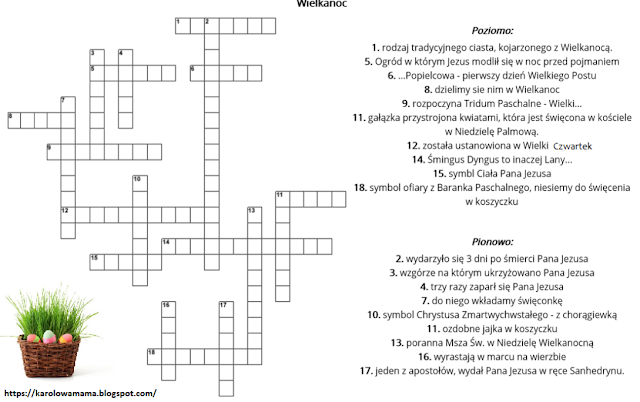 